VII eesti teaduskeele konverents 
„Eestikeelne ja üleilmne teadus“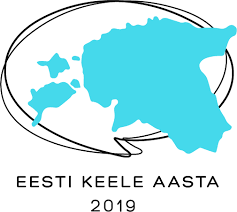 Eesti Teaduste Akadeemia, Kohtu 6 
21. novembril 2019 kl 11VII eesti teaduskeele konverents 
„Eestikeelne ja üleilmne teadus“Tallinna Ülikool, Narva mnt 25 
22. novembril 2019 kl 13
 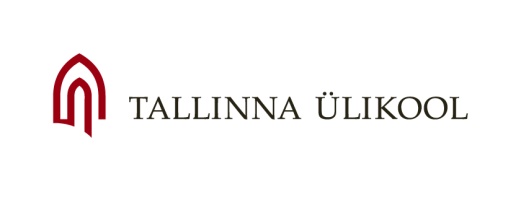 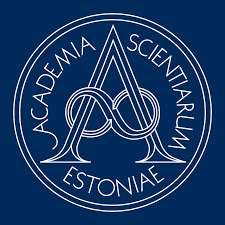 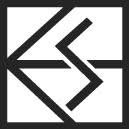 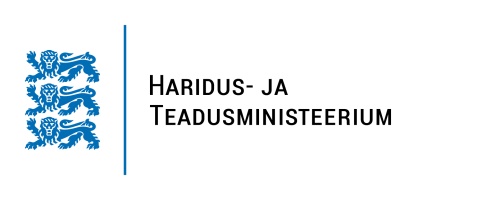 10.15registreerimineja tervituskohv11.00AvasõnadAvasõnad11.15Peeter SaariTeaduskeelest reaalteaduslikult 11.45Karl PajusaluKuidas teadus sai eesti keeles teaduseks12.15Toivo Maimets ja Sulev KuuseEmakeelse õpiku “Rakubioloogia” koostamine12.45Jaan Alver ja Lehte AlverNüüdne raamatupidamisteaduse oskuskeel13.15virgestusaeg13.30Tiiu KuurmeTõmbekeeled ja tõmbetuuled uues haridusest kõnelevas sõnavaras14.00Peep NemvaltsRahvuse mõistestik terminipeeglis14.30Heiki PisukeEesti oskuskeele loomine Euroopa Liidu institutsioonides15.00Ülle MadiseIlus õigusteaduse, õigusaktide ja halduse keel15.40Arutelu ja lõppsõna16.00Teaduste Akadeemia presidendi vastuvõttTeaduste Akadeemia presidendi vastuvõtt12.30registreerimine13.00Mariina Viia töötuba     Usuteaduse sõnavara korrastamine14.30virgestusaeg15.00Kai Võlli ja Helin Puksandtöötuba    Koolielust selges keeles16.00Silvi Seesmaa Akadeemilise väljendusoskuse keeletugi vene emakeelega üliõpilastele16.30Lõppsõna